Salahgunakan uang Negara Rp3 M lebih, dua Kepala Kantor Pos Cabang di Kotabaru resmi jadi Tahanan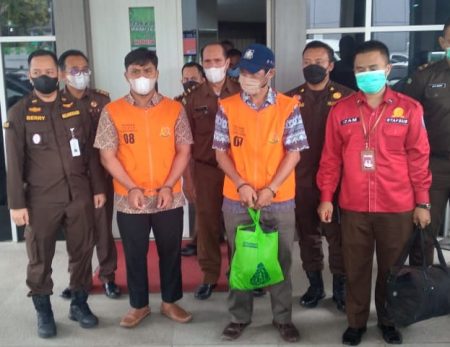 Sumber gambar:https://kalselpos.com/2021/09/02/salahgunakan-uang-negara-rp3-m-lebih-dua-kepala-kantor-pos-cabang-di-kotabaru-resmi-jadi-tahanan/Dua Kepala Kantor Pos cabang yang ada di Kabupaten Kotabaru, akhirnya resmi jadi tahanan pihak Kejaksaan Tinggi (Kejati) Kalsel, Kedua tersangka yang ditahan itu, masing – masing berinisial DA selaku Kepala Kantor Pos Cabang Pantai dan S selaku Kepala Kantor Pos Cabang Tanjung Batu, Kabupaten Kotabaru. Keduanya ditahan pihak penyidik dari Pidana Khusus atas dugaan  kasus korupsi terkait pengelolaan dana di PT Pos, tempat keduanya bekerja. Keduanya ditahan setelah dilakukan pemeriksaan dan dilanjutkan tes kesehatan.Aspidsus Kejati Kalsel, Dwianto Prihartono SH MH, di dampingi Kasi Penkum setempat, Rumadu Noveleno SH, menjelaskan, kedua mantan Kepala Kantor Pos cabang tersebut, sebelumnya telah ditetapkan sebagai tersangka sejak Agustus 2021 lalu. Aspidsus Kejati Kalsel  mengatakan Penahanan telah  sesuai dengan KUHAP, yakni dikuatirkan menghilangkan barang bukti, Disebutkan pula, jika saat ini kasusnya masih tahap penyidikan, yang mana dari hasil penyidikan dugaan sementara terindikasi kerugian negara dari kedua Kantor Pos Cabang, itu senilai Rp3 miliar lebih. Secara global dari kedua tersangka Kepala Kantor Pos itu terindikasi melakukan penyalahgunaan uang sekitar Rp3 miliar lebih tutur Aspidsus Kejati Kalsel. Sedangkan modus atau perbuatan melawan hukum yang dilakukan kedua tersangka, dengan melakukan transaksi fiktif dan penggunaan uang di perusahaan berplat BUMN tersebut. PT Pos sendiri merupakan Badan Usaha Milik Negara (BUMN), jadi ranahnya tindak pidana korupsi. Aspidsus Kejati Kalsel juga mengatakan bahwa kedua tersangka yakni DA dan S masih aktif atau masih berstatus sebagai Kepala Kantor Pos Cabang.Sumber berita:https://kalselpos.com/2021/09/02/salahgunakan-uang-negara-rp3-m-lebih-dua-kepala-kantor-pos-cabang-di-kotabaru-resmi-jadi-tahanan/ , 7 September 2021. https://kalsel.inews.id/berita/kejati-kalsel-tahan-dua-kepala-pt-pos-di-kotabaru-atas-kasus-korupsi, Kejati Kalsel Tahan Dua Kepala PT Pos di Kotabaru atas Kasus Korupsi, 7 September 2021.https://banjarmasin.tribunnews.com/2021/09/02/kejati-tahan-2-tersangka-korupsi-dana-pt-pos-di-kotabaru-aspidsus-sebut-tidak-ada-tersangka-lain, Kejati Tahan 2 Tersangka Korupsi Dana PT Pos di Kotabaru, Aspidsus Sebut Tidak Ada Tersangka Lain, 7 September 2021.
Catatan Berita:Pengertian penyelidikanDalam Pasal 1 nomor 5 Kitab Undang Undang Hukum Acara Pidana (KUHAP), penyelidikan didefinisikan sebagai serangkaian tindakan yang dilakukan oleh penyelidik untuk mencari tahu serta menemukan peristiwa yang diduga memiliki unsur pidana, gunanya untuk menentukan apakah perlu atau tidaknya dilakukan penyidikan.
Menurut Tolib Effendi dalam buku Sistem Peradilan Pidana: Perbandingan Komponen dan Proses Sistem Peradilan Pidana di Beberapa Negara (2013), tindakan penyelidikan ditekankan pada pencarian serta penemuan peristiwa yang diduga merupakan tindakan pidana.(Sumber : https://www.kompas.com/skola/read/2021/07/01/132727869/perbedaan-penyelidikan-dan-penyidikan)Pengertian penyidikan Dalam Pasal 1 nomor 2 Kitab Undang Undang Hukum Acara Pidana (KUHAP), penyidikan merupakan serangkaian tindakan yang dilakukan dengan mencari serta mengumpulkan bukti yang mana menunjukkan unsur tindak pidana, tujuannya untuk menemukan tersangka. Penyidikan ditekankan pada proses pencarian serta pengumpulan bukti tindakan pidananya. Sehingga bisa diketahui siapa tersangka atau pelaku tindak pidana.(Sumber : https://www.kompas.com/skola/read/2021/07/01/132727869/perbedaan-penyelidikan-dan-penyidikan)Tindak Pidana KorupsiTindak Pidana Korupsi Pengertian korupsi secara luas adalah perbuatan yang buruk atau penyelewengan uang negara atau perusahaan dari tempat seseorang bekerja untuk kepentingan pribadi atau orang lain. Dalam kamus hukum “Black’s Law Dictionary” Henry Campbell Black menjelaskan pengertian korupsi (terjemahan bebas): “Suatu perbuatan yang dilakukan dengan maksud untuk memberikan suatu keuntungan yang tidak sesuai dengan kewajiban resmi dan hak-hak dari pihak-pihak lain, secara salah menggunakan jabatannya atau karakternya untuk mendapatkan suatu keuntungan untuk dirinya sendiri atau untuk orang lain bersamaan dengan kewajibannya dan hak-hak dari pihak lain”.Tindak pidana korupsi di Indonesia adalah tindak pidana melawan hukum yang diatur dalam peraturan perundang-undangan tentang tindak pidana korupsi Pasal 1 angka 1 Undang-Undang Republik Indonesia Nomor 30 Tahun 2002 Tentang Komisi Pemberantasan Tindak Pidana Korupsi (UU KPK).  Pasal 1 angka 1 Undang-Undang Republik Indonesia Nomor 30 Tahun 2002, menyebutkan: “Tindak Pidana Korupsi adalah tindak pidana sebagaimana dimaksud dalam UndangUndang Nomor 31 Tahun 1999 tentang Pemberantasan Tindak Pidana Korupsi sebagaimana telah diubah dengan Undang-Undang Nomor 20 Tahun 2001 tentang Perubahan atas Undang-Undang Nomor 31 Tahun 1999 tentang Pemberantasan Tindak Pidana Korupsi” Undang-Undang Nomor 31 Tahun 1999 tentang Pemberantasan Tindak Pidana Korupsi  Pasal 2(1) Setiap orang yang secara melawan hukum melakukan perbuatan memperkaya diri sendiri atau orang lain yang suatu korporasi yang dapat merugikan keuangan negara atau perekonomian negara, dipidana dengan pidana penjara seumur hidup atau pidana penjara paling singkat 4 (empat) tahun dan paling lama 20 (dua puluh) tahun dan denda paling sedikit Rp. 200.000.000.00 (dua ratus juta rupiah) dan paling banyak Rp. 1.000.000.000,00 (satu miliar rupiah).(2) Dalam hal tindak pidana korupsi sebagaimana dimaksud dalam ayat (1) dilakukan dalam keadaan tertentu pidana mati dapat dijatuhkan.  Pasal 3Setiap orang yang dengan tujuan menguntungkan diri sendiri atau orang lain atau suatu korporasi, menyalahgunakan kewenangan, kesempatan, atau sarana yang ada padanya karena jabatan atau kedudukan atau sarana yang ada padanya karena jabatan atau kedudukan yang dapat merugikan keuangan negara atau perekonomian negara, dipidana dengan pidana penjara seumur hidup atau pidana penjara paling singkat 1 (satu) tahun dan paling lama 20 (dua puluh) tahun dan atau denda paling sedikit Rp. 50.000.000 (lima puluh juta rupiah) dan paling banyak Rp. 1.000.000.000,00 (satu miliar rupiah). Subbag Hukum BPK Perwakilan Provinsi Kalimantan Selatan 3 Pasal 18(1) Selain pidana tambahan sebagaimana dimaksud dalam Kitab Undang-undang Hukum Pidana, sebagai pidana tambahan adalah:a. perampasan barang bergerak yang berwujud atau yang tidak berwujud atau barang tidak bergerak yang digunakan untuk atau yang diperoleh dari tindak pidana korupsi, termasuk perusahaan milik terpidana di mana tindak pidana korupsi dilakukan, begitu pula dari barang yang mengantikan barang-barang tersebut;b. pembayaran uang pengganti yang jumlahnya sebanyak-banyaknya sama dengan harta benda yang diperoleh dari tindak pidana korupsi;c. Penutupan Seluruh atau sebagian perusahaan untuk waktu paling lama 1 (satu) tahun;d. Pencabutan Seluruh atau sebagian hak-hak tertentu atau penghapusan Seluruh atau sebagian keuntungan tertentu, yang telah atau dapat diberikan oleh Pemerintah kepada terpidana.(2) Jika terpidana tidak membayar uang pengganti sebagaimana dimaksud dalam ayat (1) huruf b paling lama dalam waktu 1 (satu) bulan sesudah putusan pengadilan yang telah memperoleh kekuatan hukum tetap, maka harta bendanya dapat disita oleh jaksa dan dilelang untuk menutupi uang pengganti tersebut.(3) Dalam hal terpidana tidak mempunyai harta benda yang mencukupi untuk membayar uang pengganti sebagaimana dimaksud dalam ayat (1) huruf b, maka dipidana dengan pidana penjara yang lamanya tidak melebihi ancaman maksimumdari pidana pokoknya sesuai dengan ketentuan dalam Undang-undang ini danlamanya pidana tersebut sudah ditentukan dalam putusan pengadilan.